NALOGE ZA DELO DOMA – PONEDELJEK : 16.3.2020MATEMATIKA 1.Račune in naloge  prepiši v zvezek in izračunaj (pri besedilnih nalogah ne pozabi na odgovore).7875: 36 =		38201 : 45 =		9275 : 82 =674255: 32 =	475012 : 21 =		184737 : 72 =2.Skupina petnajstih ljudi je zadela na lotu znesek v vrednosti 26512 evrov. Koliko evrov je dobil vsak izmed njih, če so si denar razdelili pravično? Koliko evrov je pri delitvi še ostalo?3. Na najmanj koliko vagonov so naložili 1567 ton premoga, če lahko dajo na vsak vagon največ 28 ton?Slovenščina:V 4. razredu smo se naučili opisati žival in osebo. V 5. razredu že znamo opisati rastlino. Samostojno  se boš  naučil, kako opisujemo predmete.Doma  izberi omaro in si jo natančno oglej. Odpri DZ 2 str. 34 in preberi vprašanja prve naloge. Ob pomoči vprašanj omaro ustno opiši.Pozorno preberi besedilo 2. naloge – 2-krat, nato pa ustno odgovori na vprašanja v 3. nalogi.Poglej shemo miselnega vzorca. Bodi pozoren na modra polja in ključne besede. Dopiši ključno besedo, nato pa vpiši podatke v prava polja. Pomagaj si z besedilom v 2. nalogi.Še enkrat preglej ključne besede za opis predmeta.NARAVOSLOVJE:Razmisli, o čem smo se pogovarjali pri zadnji uri NIT.Odpri učbenik na str.52 , preberi besedilo in preglej fotografije.Povej, čemu služi vetromer, barometer, vremenska hišica, vlagomer?Preberi še besedilo na str. 53 in preglej fotografije.Odpri spletno stran:https://meteo.arso.gov.si/Poglej današnjo popoldansko vremensko napoved in satelitsko sliko oblačnosti nad Evropo.Zdaj pa si za sprostitev lahko pogledaš še poskus z baloni o katerih smo že govorili. Če imajo starši čas in imaš doma balon, da lahko v teh dneh, ko si doma tudi narediš.https://www.pinterest.com/pin/230668812462112086/?nic_v1=1avrmwA6aVMsCboXqEYX8VaEbJ5mO0LK1T3Bf%2FNSwLcu7MMrAoa4Exxmz6wYQaatq%2BDRUŽBAŠe enkrat preglej svoje preverjanje znanja in popravi naloge, ki si jih imel-a narobe. Popravo zapiši v zvezek.ŠPOOdpri okno ( če je primerno vreme) in naredi 10 počepov, deset predklonov in še 3 vaje po lastni izbiri.SE »VIDIMO« JUTRI.Lep pozdrav,vaša učiteljica Zlata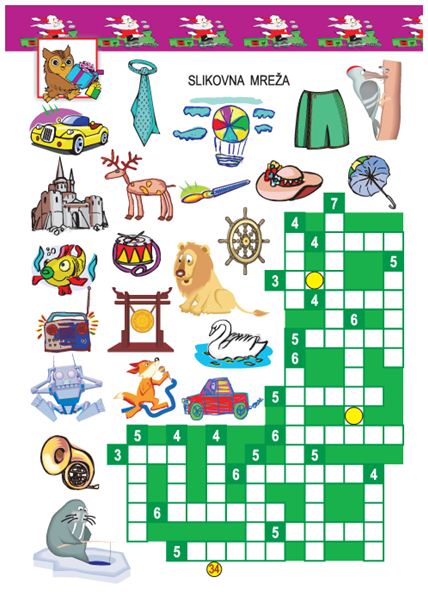 